Mountain Lion  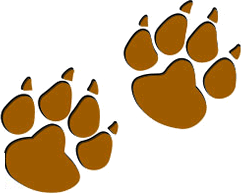 Location: park or outdoorsMaterialsCopies of Mountain Lion Adventure handout, one per adultCopy of Den Meeting Plan, one for leader(s)Name tags and SharpieCopies of pack calendarCub Scouts Poster Set with Scout Law, Scout Oath and Den Code of Conduct
(#621086 from Scout Shop)Blue tape or something to hang posters on wall OptionalSnack and waterActivities for siblings (e.g., coloring books)ActivitiesPick and Choose Game:First-aid kitFlashlight Water bottleTrail foodSun protectionWhistleOther non-essential items (e.g., candy, heavy item, flying disc, hand tool, toys, crayons)SAW Game:Whistle for each ScoutOptional: Scavenger Hunt, print one copy per ScoutWrap Up GameColored pencils, crayons or markersFew extra copies of Lion Adventure Book page 9 (for those who forget book)Den Meeting PlanMountain LionGatheringGame: Lion, May I (page 51)OpeningPledge, Scout Oath, Scout LawBuddy system - explainActivitiesActivity 1: Pick and Choose Game (page 52)Activity 3: SAW (page 51)S = STAY put!A = Answer (if you hear your name)W = Blow your Whistle.Wrap UpLion Adventure Book, page 9ClosingScout LawOutdoor CodeMountain Lion  Adventure Happy LionsTune: Frere Jacques or Are you Sleeping?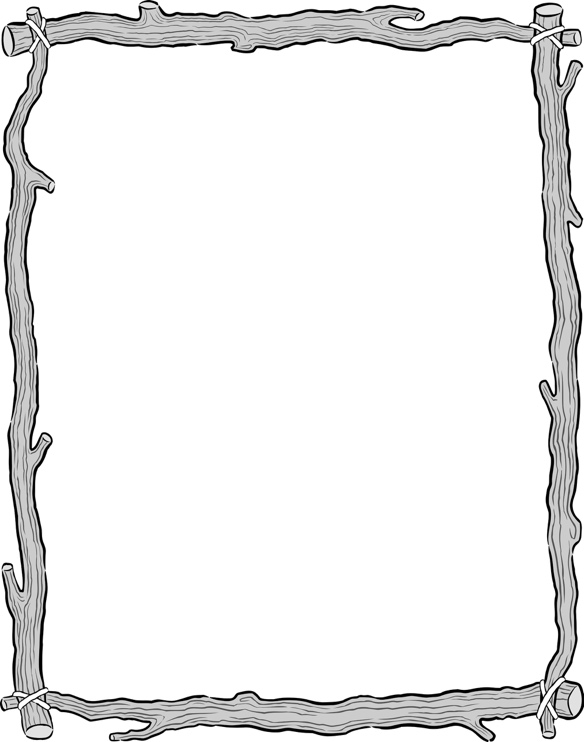 Happy Lions, Happy Lions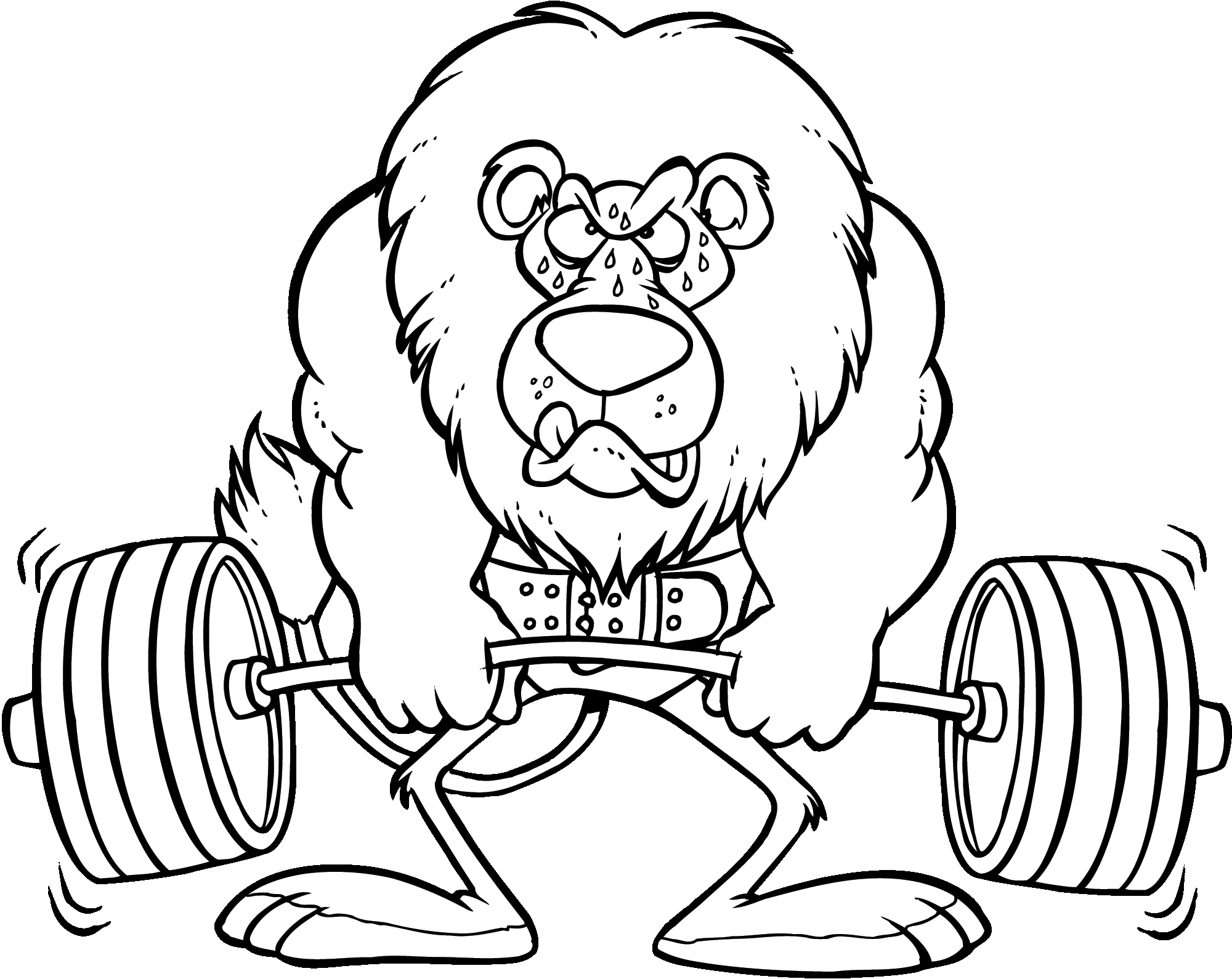 Yes we are, yes we areHiking out in natureLeaving only paw prints.We’ll go far, we’ll go far.
ActionsHappy Lions: Give a big grinYes we are: Two thumbs upHiking out in nature: March in placeLeaving only paw prints: Hold both hands up in front, palms outWe’ll go far: Hold a hand over, eyebrows, searching.Outdoor CodeAs an American, I will do my best to – Be clean in my outdoor manners, Be careful with fire, Be considerate in the outdoors, and Be conservation minded. 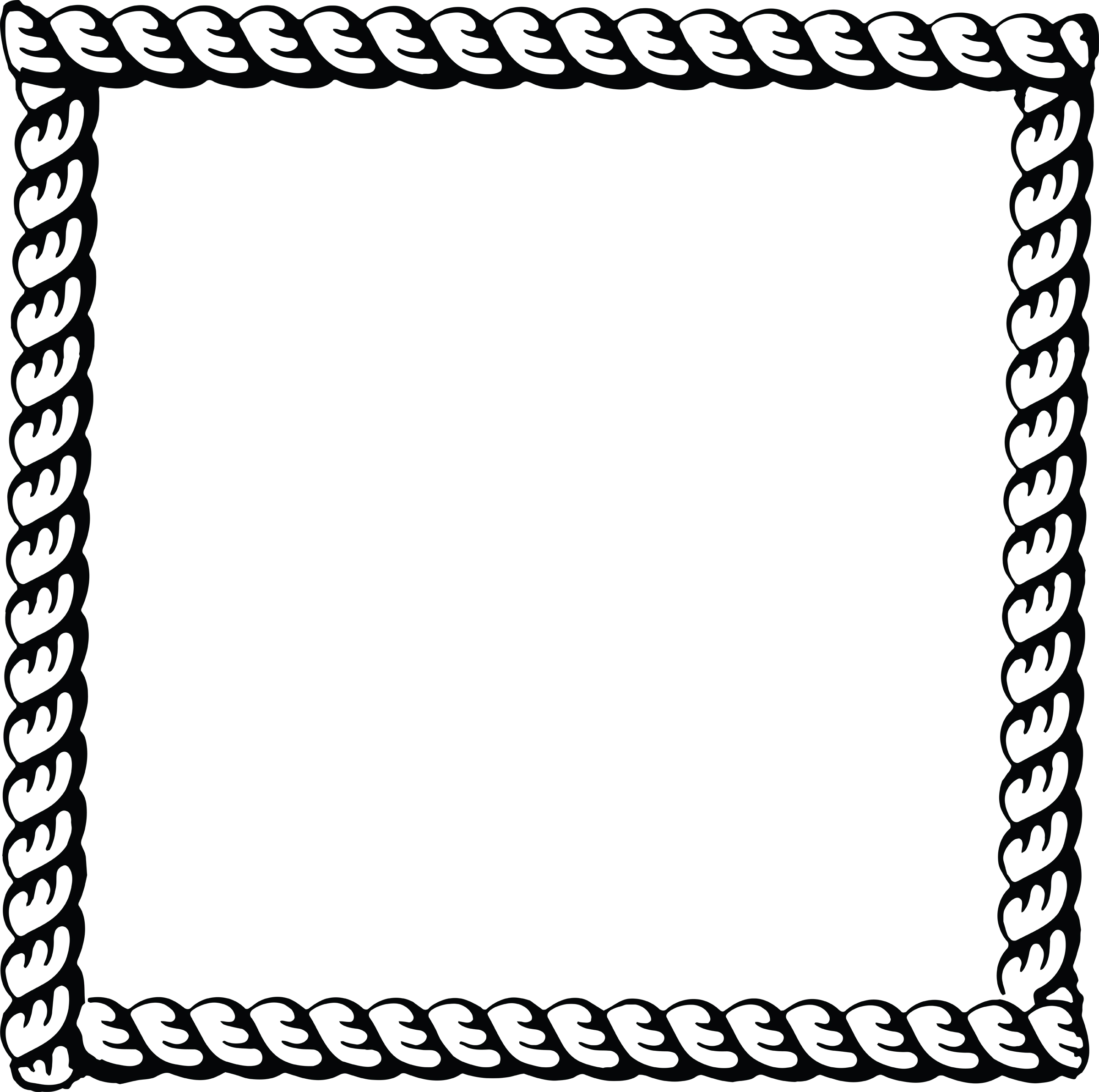 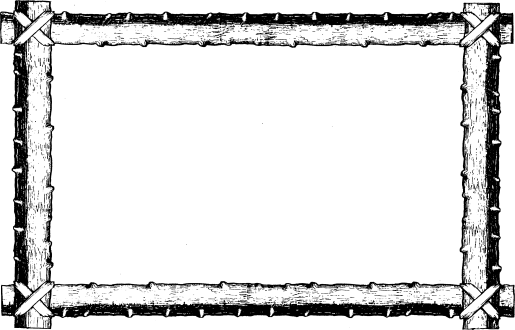 Look for the state bird (Mockingbird), state tree (pecan), state mammal (armadillo), state insect (Monarch butterfly), state nut (pecan), state plant (prickly pear cactus), state shrub (crape myrtle and Texas sage)Extra: Find 3 shapes of leaves and draw them. Find leaves of different colors. Find an animal home above your head. Find an animal home under the ground. Find a rock with more than 3 colors. Parent and Leader Guidebook: pages 50-54
Lion Adventure Book: page 9Scavenger HuntScavenger HuntScavenger Hunt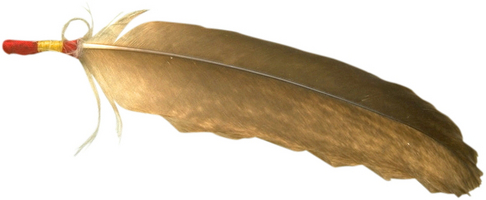 feather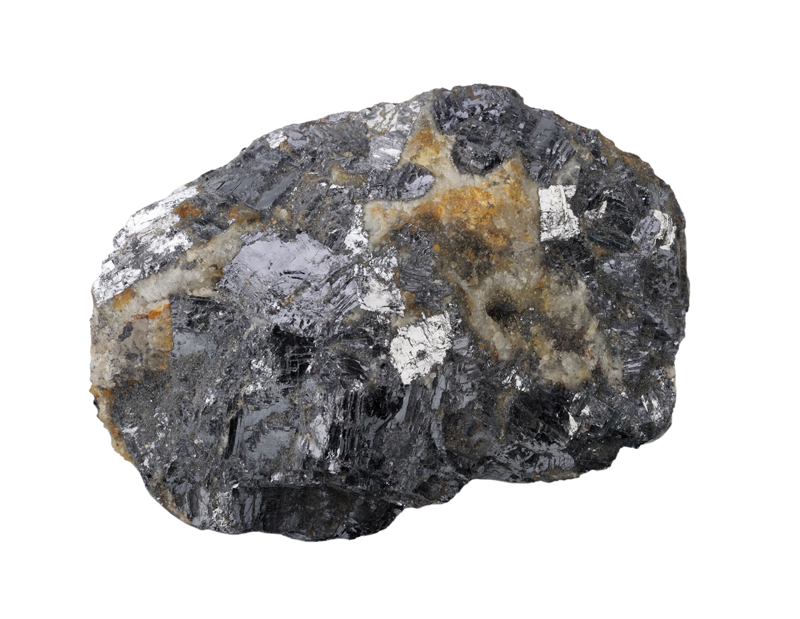 rough rock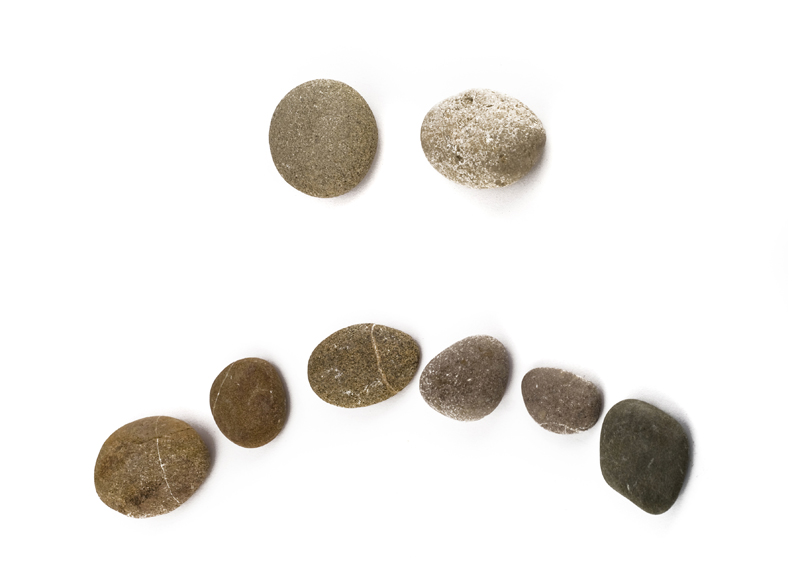 smooth rock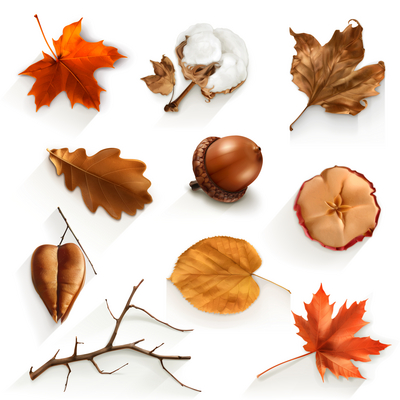 dry leaf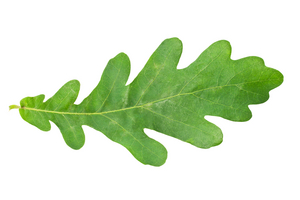 Oak leaf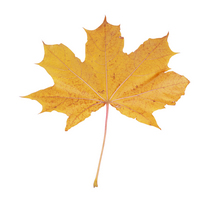 maple leaf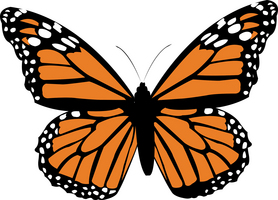 butterfly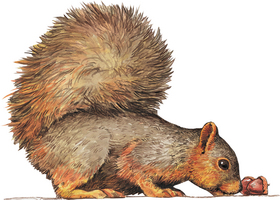 squirrels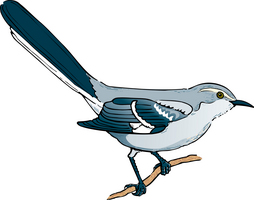 bird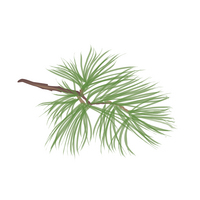 pine needles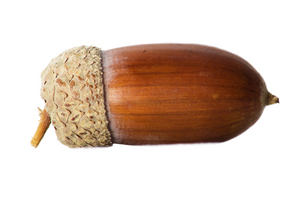 acorn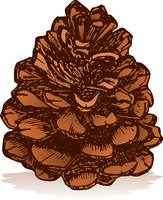 pinecone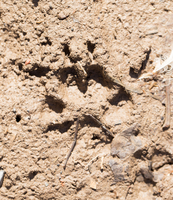 animal tracks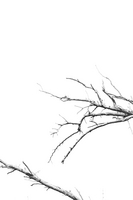 sticks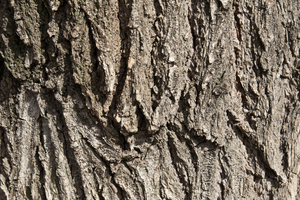 tree bark